Tulipánový měsíc: kampaň startuje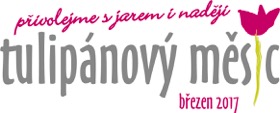 
tisková zpráva
Odborníci i veřejnost pod křídly Amelie, s jarní energií, na podporu lidí s onkologickou diagnózou a jejich blízkýchPraha, 27. února 2017 - Pátý ročník osvětové kampaně pod názvem Tulipánový měsíc, který pořádá nezisková organizace Amelie, potrvá celý březen. Zahrnuje akce v nemocnicích, školách, na ulicích, v kavárnách i v samotných Centrech Amelie. Hlavním sdělením je: onkologické onemocnění vystavuje člověka mnoha výzvám. Má chronickou povahu, léčba je náročná a zdlouhavá, nemoc člověka spoutává, omezuje v běžném životě a často izoluje od ostatních. Proto nemocní a jejich blízcí potřebují nejen léčbu, ale i odbornou psychosociální podporu. A laskavý přístup.Tulipánový měsíc startuje 28.2. v 17.30 hod. v budově Kotelna pražského Karlína. Zahájení uvede známá onkoložka MUDr. Alexandra Aschermannová. „Kromě léčby má být součástí komplexní péče o onkologicky nemocné i psychosociální poradenství, terapie a lidská účast,“ vyjádřila Mudr. Aschermannová podporu myšlence kampaně. Do Tulipánového měsíce se primárně zapojují nemocnice a školy; děti i dospělí malují obrázky tulipánů a jarních motivů, kterými dobrovolníci zdobí onkologická oddělení 
a ambulance. V nemocnicích se hraje a zpívá, organizují se výtvarné dílny.  Letos se Tulipánový měsíc odehrává na půdě 8 nemocnic: VFN v Praze, Nemocnice Na Bulovce, Nemocnice na Pleši, FN Olomouc, Oblastní nemocnice Příbram, Masarykovy nemocnice v Rakovníku, Krajské nemocnice Liberec a nemocnice v Jihlavě. Zapojuje se více než 20 spolupracujících organizací a stovky dobrovolníků. 
„V Olomouci spolupracujeme například s Církevním gymnáziem Německého řádu a dalšími školami, ale i s několika místními kavárnami, které nám umožňují komunikovat naše téma,“ informuje koordinátorka Centra Amelie Olomouc Tereza Kvapil Pokorná a zve na benefiční divadelní představení studentů na závěr kampaně.Tulipánový měsíc podpořilo i velké internetové květinářství. Nabízí zákazníkům benefiční kytice fialových tulipánů. 30 % výtěžku prodeje věnuje Amelii.„Podle národních onkologických programů, Světové zdravotnické organizace i doporučení EU je psychosociální podpora integrální součástí péče o lidi, kterým byla diagnostikována rakovina, a přispívá k větší účinnosti léčby,“ říká zastupující ředitelka Amelie, arteterapeutka Michaela Čadková Svejkovská.„Lidé s onkologickým onemocněním mají právo na šetrné sdělení diagnózy a psychoterapeutickou podporu odborně zaměřeného psychologa, často potřebují rady sociálního pracovníka. V obecné rovině s tím všichni souhlasí, ale prakticky jsme od komplexní péče ještě dost daleko,“ říká Šárka Slavíková, předsedkyně výkonné rady Amelie.

Tulipánový měsíc potřebu komplexní péče zviditelňuje. Zároveň jím ale Amelie a všichni zúčastnění dávají vzkaz nemocným, že nejsou sami a že jsou kolem nich lidé a organizace, kteří jim mohou účinně pomoci. Mottem Tulipánového měsíce je „Přivolejme s jarem i naději“.
O TM se dozvíte na webu Amelie
http://www.amelie-zs.cz/cz/o-nas/novinky/zahajeni-tulipanoveho-mesice-2
http://www.amelie-zs.cz/cz/o-nas/novinky/beneficni-prodej-tulipanu-zahajen

Aktuální dění k TM je zde
http://www.amelie-zs.cz/cz/o-nas/projekty/tulipanovymesic/tulipanovy-mesic-2017/aktualni-deni
Amelie, z.s. již 10 let poskytuje psychosociální podporu onkologicky nemocným a jejich blízkým, a to systematicky a odborně. Nabízí bezplatné služby formou individuální podpory (psychologické a sociálně právní konzultace), skupinových aktivit, informačním servisem a také na Lince Amelie (739 004 333, poradna@amelie-zs.cz). Dobrovolníky Amelie lze potkat na onkologických klinikách. Více informací na http://www.amelie-zs.cz.Kontakty:Michaela Čadková Svejkovská, zastupující ředitelka
e-mail: amelie@amelie-zs.cztel: +420 608 458 282Mgr. Šárka Slavíkovápředsedkyně výkonné radye-mail: info@amelie-zs.cztel: +420 608 458 304Jitka Polanská
PR a komunikacee-mail: pr@amelie-zs.cztel: +420 602 233 774